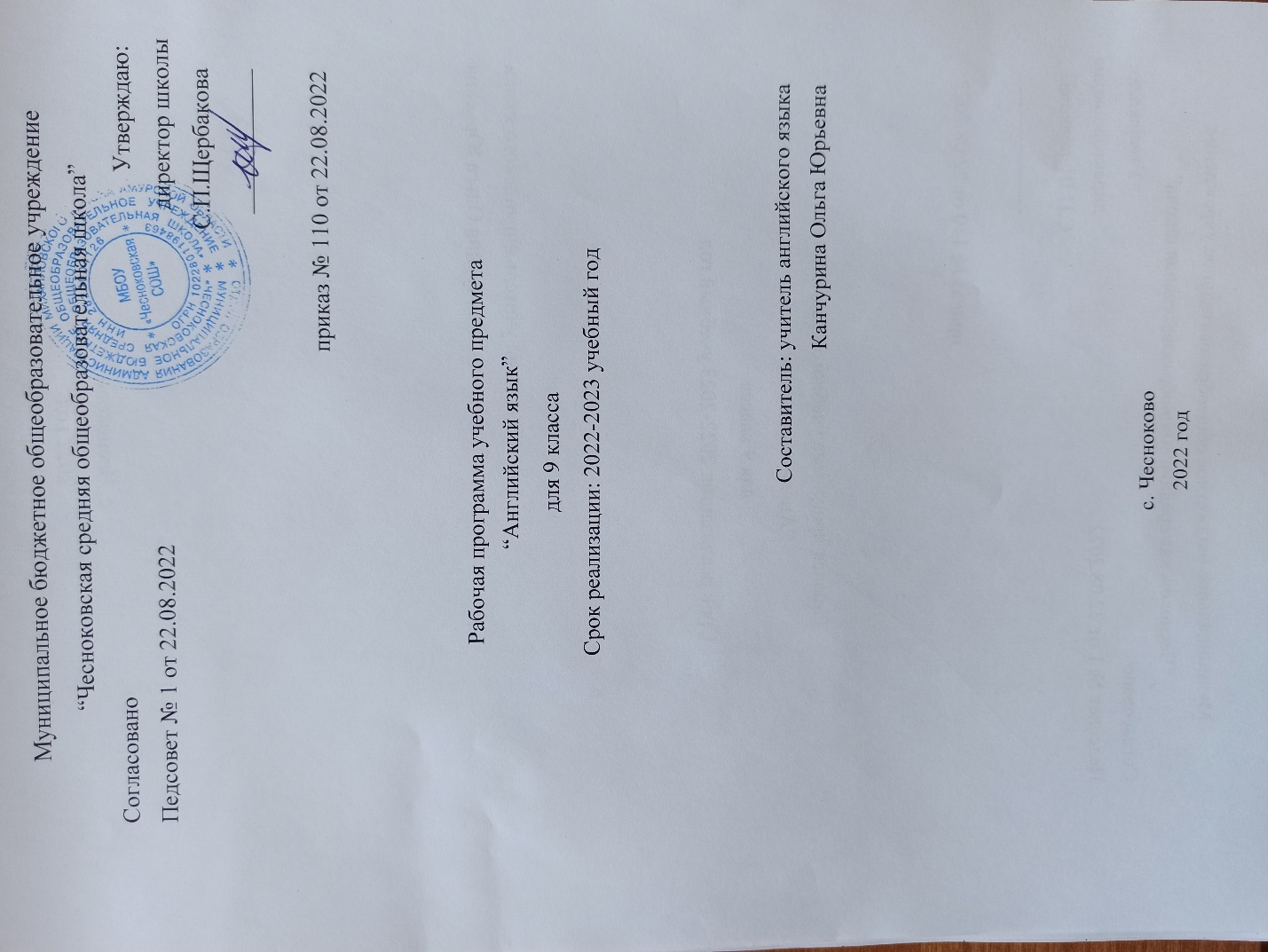 Пояснительная запискаДанная рабочая программа по английскому языку разработана для обучения учащихся 9 класса на основе:1.Федерального компонента государственного стандарта общего образования, в соответствии с Федеральным базисным учебном планом для образовательных учреждений РФ 2. Примерной программы основного общего образования по иностранным языкам 3. Рабочей программы к учебникам  «Английский язык» 5-9 классы, Ю.А. Комаровой, И. В. Ларионовой и др.. Москва, «Русское слово», 20194. Учебника для 9 класса общеобразовательных учреждений «Английский язык» Ю.А. Комаровой, И.В. Ларионовой, К. Макбет, Москва, «Русское слово», 2019Цели и задачи изучения предметаРабочая программа имеет целью развитие иноязычной коммуникативной компетенции в совокупности ее составляющих – речевой, социокультурной, компенсаторной, учебно-познавательной и способствует решению следующих задач изучения на  второй ступени среднего основного образования. речевая компетенция – развитее коммуникативных умений в четырех основных вида речевой деятельности (говорении, аудировании, чтении и письме).языковая компетенция - овладение новыми языковыми средствами (фонетическими, орфографическими, лексическими, грамматическими) в соответствии с темами и ситуациями общения, отобранными для основной школы; освоение знаний о языковых явлениях изучаемого языка, разных способах выражения мысли в родном и иностранном языках; социокультурная/межкультурная компетенция - приобщение к культуре, традициям, реалиям стран/страны изучаемого языка в рамках тем, сфер и ситуаций общения, отвечающих опыту, интересам, психологическим особенностям учащихся основной школы на разных ее этапах; формирование умения представлять свою страну, ее культуру в условиях межкультурного общения; компенсаторная компетенция - развитие умений выходить из положения в условиях дефицита языковых средств при получении и передаче информации; учебно-познавательная компетенция – дальнейшее развитие общих и специальных учебных умений, универсальных способов деятельности; ознакомление с доступными учащимся способами и приемами самостоятельного изучения языков и культур, в том числе с использованием новых информационных технологий. формирование у учащихся потребности изучения иностранных языков и овладения ими как средством общения, познания, самореализации и социальной адаптации в поликультурном полиэтническом мире в условиях глобализации на основе осознания важности изучения иностранного языка и родного языка как средства общения и познания в современном мире; формирование общекультурной и этнической идентичности как составляющих гражданской идентичности личности; воспитание качеств гражданина, патриота; развитие национального самосознания, стремления к взаимопониманию между людьми разных сообществ, толерантного отношения к проявлениям иной культуры; лучшее осознание своей собственной культуры; развитие стремления к овладению основами мировой культуры средствами иностранного языка; осознание необходимости вести здоровый образ жизни путем информирования об общественно признанных формах поддержания здоровья и суждения необходимости отказа от вредных привычек Таким образом, задачи обучения английскому языку в основной школе в рамках данного курса направлены на:1) Формирование у учащихся более глубокого представления о роли и значимости английского языка в жизни современного человека и поликультурного мира, приобретение нового опыта использования английского языка как средства межкультурного общения, как инструмента познания мира и культуры других народов;2) Дальнейшее развитие гражданской идентичности, чувства патриотизма и гордости за свой народ, свой край, свою страну и осознание своей этнической и национальной принадлежности через изучение языков и культур, общепринятых человеческих и базовых национальных ценностей;3) Дальнейшее развитие активной жизненной позиции. Учащиеся должны иметь возможность обсуждать актуальные события из жизни, свои собственные поступки и поступки своих сверстников, выражать своё отношение к происходящему, обосновывать собственное мнение, что будет способствовать их дальнейшей социализации и воспитанию граждан России;4) Дальнейшее развитие основ коммуникативной культуры. Учащиеся научатся ставить и решать более сложные коммуникативные задачи, адекватно использовать более широкий диапазон речевых и неречевых средств общения, на новый уровень развития поднимется способность соблюдать речевой этикет, быть вежливыми и доброжелательными речевыми партнерами;5) Продолжение формирования уважительного отношения к чужой (иной) культуре через знакомство с культурой англоязычных стран;6) Формирование более глубокого осознания особенностей культуры своего народа;7) Дальнейшее развитие способности представлять на английском языке родную культуру в письменной и устной форме общения;8) Достижение более высокого уровня положительной мотивации и устойчивого учебно-познавательного интереса к предмету «Иностранный язык»;9) Осознание необходимости вести здоровый образ жизни путем информирования об общественно признанных формах поддержания здоровья и обсуждения необходимости отказа от вредных привычек.Содержание учебного предметаСогласно базисному (образовательному) плану образовательных учреждений РФ всего на изучение английского языка в 8 классе выделяется 102ч.  (3 ч. в неделю, 34 учебных недели).  1. Жертвы моды – 12 часовМатериалы и узоры, школьная форма, настоящее простое и настоящее длительное время, модные аксессуары,  молодёжные субкультуры, относительные местоимения2. Великие избавления - 11 часов Сочетаемость слов, прошедшее простое и прошедшее продолженное время, факты и вымысел, настоящее совершенное время, выражение согласия и несогласия 3. Смешение культур  – 11 часов Язык мимики и жестов, настоящее совершенное и простое прошедшее время, британский и американский варианты английского языка, получение гражданства в Великобритании, прошедшее совершенное время4. Что дальше? – 11 часов Профессии, конструкции, выражающие будущее время, черты характера, выбор профессии, употребление герундия и инфинитива5. Наш изменчивый мир– 11 часов Проблемы XXI века Условные предложения первого, второго и третьего типа, охрана окружающей среды, здоровое питание6. Самовыражение - 11 часов Изобразительное искусство, страдательный залог в утвердительных, отрицательных и вопросительных предложениях, фестиваль песчаных скульптур, современное искусство Великобритании  7. Наперекор всему  – 11 часов Страхи и фобии, органы чувств человека, дислексия, модальные глаголы.8. Давайте встречаться – 11 часов Взаимоотношения, косвенная речь, глаголы, вводящие косвенную речь, социальные сети, общие вопросы в косвенной речи 9. Чудесный мир – 13 часовОписание места, семь чудес света, оборот used to,  обзор грамматических времён Планируемые результаты освоения учебного предмета  Личностные результатыОбучающийся научится:развивать такие качества как дисциплинированность, трудолюбие и целеустремленность.излагать свои мысли в устной и письменной речи на английском языке, понимать смысл поставленной задачи, выстраивать аргументацию, приводить примеры;контролировать процесс и результат учебной деятельности;Ученик получит возможность научиться:креативно мыслить, проявлять инициативу, находчивость;вести обсуждение, давать оценки;анализировать нравственную сторону своих поступков и поступков других людейвысказывать свое мнение, приводя необходимые аргументысамоопределяться в жизненном, личностном, профессиональном планеотстаивать свою гражданскую позицию, быть патриотом своей Родины и одновременно быть причастными к общечеловеческим проблемам;быть способным отстаивать гуманистические и демократические ценности;совершать действия смыслообразования и нравственно-этического оценивания, реализуемые на основе ценностно-смысловой ориентации учащихся (готовность к жизненному и личностному самоопределению)идентифицировать себя как представителя своей культуры, своего этноса, страны и мира в целом;ответственно относиться к образованию и самообразованию, понимать их важность в условиях современного информационного общества;Метапредметные результатыОбучающийся научится:планировать свое речевое и неречевое поведение;развивать коммуникативную компетенцию, включая умение взаимодействовать с окружающими, выполняя разные социальные роли;развивать исследовательские учебные действия, включая навыки работы с информацией: поиск и выделение нужной информации, обобщение и фиксацию информации;воспринимать и терпимо относиться к другой точке зрения;развивать навыки смыслового чтения, включая умение определять тему, прогнозировать содержание текста по заголовку/, по ключевым словам, выделять основную мысль, главные факты, опуская второстепенные, устанавливать логическую последовательность основных фактов;использовать речевые средства для аргументации своей точки зрения.Обучающийся получит возможность научиться:осуществлять регулятивные действия самонаблюдения, самоконтроля, самооценки в процессе коммуникативной деятельности на иностранном языке;ИКТ-компетентностиПредметные результаты освоения данной программы по английскому языку выразятся в следующих компетенциях:Речевая компетенция в следующих видах речевой деятельности: ГоворениеОбучающийся научится: 1) начинать, вести/поддерживать и заканчивать различные виды диалогов в стандартных ситуациях общения, соблюдая нормы речевого этикета, при необходимости переспрашивая, уточняя;2) расспрашивать собеседника и отвечать на его вопросы, высказывая свое мнение, просьбу, отвечать на предложение собеседника согласием/отказом в пределах изученной тематики и усвоенного лексико-грамматического материала;3) рассказывать о себе, своей семье, друзьях, своих интересах и планах на будущее;4) сообщать краткие сведения о своем городе/селе, о своей стране и странах изучаемого языка;5) описывать события/явления, передавать основное содержание, основную мысль прочитанного или услышанного, выражать свое отношение к прочитанному/услышанному, давать краткую характеристику персонажей;6) Ученик научится вести комбинированный диалог в стандартных ситуациях неофициального общения, соблюдая нормы речевого этикета, принятые в стране изучаемого языка.Обучающийся получит возможность научиться: 1)  брать и давать интервью.2) комментировать факты из прочитанного/прослушанного текста, аргументировать своё отношение к прочитанному/прослушанному;3) кратко высказываться без предварительной подготовки на заданную тему в соответствии с предложенной ситуацией общения;4)кратко излагать результаты выполненной проектно-исследовательской работы.АудированиеОбучающийся научится:1) воспринимать на слух и полностью понимать речь учителя, одноклассников;2) воспринимать на слух и понимать основное содержание несложных аутентичных аудио- и видеотекстов, относящихся к разным коммуникативным типам речи (сообщение/рассказ/интервью);4) воспринимать на слух и выборочно понимать с опорой на языковую догадку, контекст, краткие несложные аутентичные прагматические аудио- и видеотексты, выделяя значимую/нужную/необходимую информацию;Обучающийся  получит возможность научиться:1) выделять основную мысль в воспринимаемом на слух тексте;2)отделять в тексте, воспринимаемом на слух, главные факты от второстепенных;3) использовать контекстуальную или языковую догадку при восприятии на слух текстов, содержащих незнакомые слова;4) игнорировать незнакомые языковые явления, несущественные для понимания основного содержания воспринимаемого на слух текста.Чтение Обучающийся научится:1) читать аутентичные тексты разных жанров и стилей преимущественно с пониманием основного содержания;2) читать несложные аутентичные тексты разных жанров и стилей с полным и точным пониманием и с использованием различных приемов смысловой переработки текста (языковой догадки, выборочного перевода), а также справочных материалов; уметь оценивать полученную информацию, выражать свое мнение;3) читать аутентичные тексты с выборочным пониманием значимой/нужной/интересующей информации;Обучающийся получит возможность научиться:1) читать и полностью понимать несложные аутентичные тексты, построенные в основном на изученном языковом материале;2) догадываться о значении незнакомых слов по сходству с русским/родным языком, по словообразовательным элементам, по контексту;3) игнорировать в процессе чтения незнакомые слова, не мешающие понимать основное содержание текста;4) пользоваться сносками и лингвострановедческим справочником.ПисьмоОбучающийся научится:1) заполнять анкеты и формуляры;2) писать поздравления, личные письма с опорой на образец с употреблением формул речевого этикета, принятых в стране/странах изучаемого языка;3) составлять план, тезисы устного или письменного сообщения; кратко излагать результаты проектной деятельности.Обучающийся получит возможность научиться:1) делать краткие выписки из текста с целью их использования в собственных устных высказываниях;2) составлять план/тезисы устного или письменного сообщения;3) кратко излагать в письменном виде результаты своей проектной деятельности;4) писать небольшие письменные высказывания с опорой на образец. Языковая компетенция Обучающийся научится:1) применять правила написания слов, изученных в основной школе;2) адекватно произносить и различать на слух все звуки иностранного языка; соблюдать правильное ударение в словах и фразах;3) соблюдать ритмико-интонационные особенности предложений различных коммуникативных типов (утвердительное, вопросительное, отрицательное, повелительное); правильно членить предложения на смысловые группы;4) распознавать и правильно употреблять в речи основные значения изученных лексических единиц (слов, словосочетаний, реплик-клише речевого этикета);5) распознавать основные способы словообразования (аффиксацию, словосложение, конверсию);6) понимать и использовать явления многозначности слов иностранного языка;7) распознавать и употреблять в речи основные морфологические формы и синтаксические конструкции изучаемого иностранного языка; знать признаки изученных грамматических явлений (видовременных форм глаголов, модальных глаголов и их эквивалентов, артиклей, существительных, степеней сравнения прилагательных и наречий, местоимений, числительных, предлогов);Обучающийся получит возможность научиться:1) выражать модальные значения, чувства и эмоции с помощью интонации;2) различать на слух британские и американские варианты английского языка;3)  использовать языковую догадку в процессе чтения и аудирования (догадываться о значении незнакомых слов по контексту и по словообразовательным элементам).Социокультурная компетенцияОбучающийся научится: 1) осознавать национально-культурные особенности речевого и неречевого поведения в своей стране и странах изучаемого языка;  2) распознавать и употреблять в устной и письменной речи основные нормы речевого этикета (реплик-клише, наиболее распространенной оценочной лексики), принятых в странах изучаемого языка;3) знать употребительную фоновую лексику и реалии страны/стран изучаемого языка, некоторые распространенные образцы фольклора (скороговорки, поговорки, пословицы);4) иметь представление об особенностях образа жизни, быта, культуры стран изучаемого языка (всемирно известных достопримечательностях, выдающихся людях и их вкладе в мировую культуру);5) иметь представление о сходстве и различиях в традициях своей страны и стран изучаемого языка;6) понимать важность владения иностранными языками в современном мире.Компенсаторная компетенцияОбучающийся научится:1)использовать в качестве опоры в собственных высказываниях ключевые слова, план к тексту, тематический словарь и т. д.;2) переспрашивать, просить повторить, уточняя значение незнакомых слов;3) прогнозировать содержание текста на основе заголовка, предварительно поставленных вопросов;4) догадываться о значении незнакомых слов по контексту, по используемым собеседником жестам и мимике;5) использовать синонимы, антонимы, описание понятия при дефиците языковых средств.Учебно – познавательная компетенцияОбучающийся научится:1) работать с информацией (создание, расширение устной и письменной информации, создание второго текста по аналогии, заполнение таблиц);2) работать с прослушанным / прочитанным текстом (извлечение основной информации, извлечение запрашиваемой или нужной информации, извлечение полной и точной информации);3) работать с разными источниками на английском языке: справочными материалами, словарями, интернет- ресурсами, литературой;4) планировать и осуществлять учебно-исследовательскую работу: выбор темы исследования, составление плана работы, знакомство с исследовательскими методами (наблюдение, анкетирование, интервьюирование), анализ полученных данных и их интерпретация, разработка краткосрочного проекта и его устная презентация с аргументацией, ответы на вопросы по проекту; участвовать в работе над долгосрочным проектом; взаимодействовать в группе с другими участниками проектной деятельности;5) самостоятельно работать, рационально организовывая свой труд в классе и дома.График контрольных работ на 2019/2020 учебный годКалендарно-тематическое планированиеУчебно-методическое и материально-техническое обеспечение1. Ю.А. Комарова, И.В. Ларионова, К. Макбет «Английский язык»: учебник для 9 класса общеобразовательных учреждений, Москва, «Русское слово», 2019.2.  Ю.А. Комарова, И.В. Ларионова, К. Билсборо, С. Билсборо. Английский язык: Рабочая тетрадь к учебнику Ю.А. Комаровой, И.В. Ларионовой, К. Макбет «Английский язык» для 9 класса общеобразовательных учреждений, Москва, «Русское слово», 2019.3.  Ю.А. Комарова, И.В. Ларионова, Ф. Мохлин.  Книга для учителя к учебнику Ю.А. Комаровой, И.В. Ларионовой, К. Макбет «Английский язык» для 9 класса общеобразовательных учреждений, Москва, «Русское слово», 2019.4. Аудиодиск к учебнику Ю.А. Комаровой, И.В. Ларионовой, К. Макбет «Английский язык» для 9 класса общеобразовательных учреждений, Москва, «Русское слово».5. Ю. А. Комарова, И. В. Ларионова. Рабочая программа к учебникам «Английский язык» для 5- 9 классов, Москва, «Русское слово», 2018.Лист корректировки рабочей программы № п/пДатаТема разделаВид контроля11Жертвы моды Контрольная работа 22Великие избавления Контрольная работа 33Смешение культур  Контрольная работа 44Что дальше? Контрольная работа 55Наш изменчивый мир Контрольная работа 66Самовыражение Контрольная работа 77Наперекор всему  Контрольная работа 88Давайте встречаться Контрольная работа 99Чудесный мир Контрольная работа № п/пДата проведенияДата проведенияДата проведенияТема урокаТема урокаТип урокаТип урокаПланируемые результатыПланируемые результатыПланируемые результатыТематический контрольПримечание учителяпланфактфактПредметныеПредметныеМетапредметные УУДЖертвы моды (12 часов)Жертвы моды (12 часов)Жертвы моды (12 часов)Жертвы моды (12 часов)Жертвы моды (12 часов)Жертвы моды (12 часов)Жертвы моды (12 часов)Жертвы моды (12 часов)Жертвы моды (12 часов)Жертвы моды (12 часов)Жертвы моды (12 часов)Жертвы моды (12 часов)Жертвы моды (12 часов)1Вводный урок Урок актуализации знаний и уменийУрок актуализации знаний и умений Повторение и обобщение грамматики: глаголы to be, have got, can, there is/are, do; части речи: существительное, глагол, прилагательное, наречие, предлог; степени сравнения прилагательных; количественные местоимения; настоящее простое время. Повторение и обобщение грамматики: глаголы to be, have got, can, there is/are, do; части речи: существительное, глагол, прилагательное, наречие, предлог; степени сравнения прилагательных; количественные местоимения; настоящее простое время. Повторение и обобщение грамматики: глаголы to be, have got, can, there is/are, do; части речи: существительное, глагол, прилагательное, наречие, предлог; степени сравнения прилагательных; количественные местоимения; настоящее простое время.П.- Умение самостоятельно определять цели своего обучения, умение работать с текстом;К. – умение вести диалог, работать в парах Р.- владение приемами самоконтроля и самооценкиТекущий контроль2Материалы и узорыУрок «открытия» нового знанияУрок «открытия» нового знанияФормирование и отработка лексических навыков. Развитие навыков в чтении и устной речи. Формирование и отработка лексических навыков. Развитие навыков в чтении и устной речи. Формирование и отработка лексических навыков. Развитие навыков в чтении и устной речи. П.- Умение самостоятельно определять цели своего обучения, умение ориентироваться в своей системе знанийК- Развитие и совершенствование диалогических и монологических высказываний.Р.- владение приемами самоконтроля и самооценкиТекущий контроль3Урок чтения.Школьная форма Урок «открытия» нового знания Урок «открытия» нового знанияРазвитие у учащихся умений в чтении   и устной речиРазвитие у учащихся умений в чтении   и устной речиРазвитие у учащихся умений в чтении   и устной речиП. – умение работать с текстом, выделяя необходимую информацию из прочитанного; К.- Умение читать и понимать тексты в зависимости от типа чтения; Р. – самоконтроль, самооценкаТекущий контроль4Настоящее простое и настоящее длительное время Урок актуализации знаний и умений Урок актуализации знаний и уменийФормирование и отработка  грам. навыков. Обзор разницы в употреблении настоящего простого и настоящего длительного времен. Развитие навыков устной речиФормирование и отработка  грам. навыков. Обзор разницы в употреблении настоящего простого и настоящего длительного времен. Развитие навыков устной речиФормирование и отработка  грам. навыков. Обзор разницы в употреблении настоящего простого и настоящего длительного времен. Развитие навыков устной речиП. - Умение перерабатывать информацию, применять полученные знанияК- готовность вести диалогР.- владение приемами самоконтроля и самооценкиТекущий контроль5Модные аксессуары Урок «открытия» нового знанияУрок «открытия» нового знанияФормирование и отработка лексических навыков. Развитие навыков в чтении, аудировании и устной речи. Формирование и отработка лексических навыков. Развитие навыков в чтении, аудировании и устной речи. Формирование и отработка лексических навыков. Развитие навыков в чтении, аудировании и устной речи. П. - Развитие и совершенствование восприятия и понимания информации на слух К.-  Развитие и совершенствование диалогических и монологических высказываний Р.- владение приемами самоконтроля и самооценкиТекущий контроль6Молодёжные субкультуры Урок общеметодологической направленностиУрок общеметодологической направленностиРазвитие у учащихся лингвострановедческой и социокультурной компетенции о молодежных субкультурах. Развитие навыков в чтении, аудировании и устной речи. Развитие у учащихся лингвострановедческой и социокультурной компетенции о молодежных субкультурах. Развитие навыков в чтении, аудировании и устной речи. Развитие у учащихся лингвострановедческой и социокультурной компетенции о молодежных субкультурах. Развитие навыков в чтении, аудировании и устной речи. П.- умение работать с текстом, извлекать нужную информацию К. – готовность вести диалог Р.- владение приемами самоконтроля и самооценкиТекущий контроль7Относительные местоимения Урок «открытия» нового знания Урок «открытия» нового знанияФормирование и отработка грам. навыков. Развитие навыков в чтении и устной речи. Формирование и отработка грам. навыков. Развитие навыков в чтении и устной речи. Формирование и отработка грам. навыков. Развитие навыков в чтении и устной речи. П.- умение ориентироваться  в своей системе знанийК-  готовность вести диалог, умение работать в парах Р.- владение приемами самоконтроля и самооценкиТекущий контроль8Описание рекламного плаката Урок комплексного применения знаний и уменийУрок комплексного применения знаний и уменийРазвитие умений выражать свои мысли в письменной форме в жанре описанияРазвитие умений выражать свои мысли в письменной форме в жанре описанияРазвитие умений выражать свои мысли в письменной форме в жанре описанияП.- Умение ориентироваться  в своей системе знаний и применять их Р.- владение приемами самоконтроля и самооценкиПромежуточный контроль   9Составление диалогов. Жалобы и претензииУрок актуализации знаний и уменийУрок актуализации знаний и уменийСоставление диалога по образцу. Развитие умений в диалогической речи в контексте реальных жизненных ситуаций (составление претензии или жалобы). Составление диалога по образцу. Развитие умений в диалогической речи в контексте реальных жизненных ситуаций (составление претензии или жалобы). Составление диалога по образцу. Развитие умений в диалогической речи в контексте реальных жизненных ситуаций (составление претензии или жалобы). К. – умение работать в парах, умение воспринимать на слух основное содержание сообщений; готовность и умение вести диалог;П. – умение ориентироваться в своей системе знаний, применять полученные знания на практике Р. – самоконтроль и самооценкаПромежуточный контроль  10 Подготовка к контрольной работе по теме «Жертвы моды» Урок актуализации знаний и уменийУрок актуализации знаний и уменийСистематизация лексико-грамматических знанийСистематизация лексико-грамматических знанийСистематизация лексико-грамматических знанийП. – умение ориентироваться в своей системе знаний;К. – умение задавать вопросы;Р.- самоконтроль, самооценкаТекущий контроль11Контрольная работа по теме «Жертвы моды»Урок контроля знаний и уменийУрок контроля знаний и уменийКонтроль уровня сформированности навыков и умений Контроль уровня сформированности навыков и умений Контроль уровня сформированности навыков и умений П. – умение ориентироваться в своей системе знаний; Р. – самоконтроль, самооценкаИтоговый контроль Контрольная работа 12Анализ контрольной работыУрок коррекции знаний, умений и навыковУрок коррекции знаний, умений и навыковАнализ сформированности лексико-грамматических знанийАнализ сформированности лексико-грамматических знанийАнализ сформированности лексико-грамматических знанийП. – умение анализировать Р. – самоконтроль, самооценкаТекущий контрольВеликие избавления ( 11 часов)Великие избавления ( 11 часов)Великие избавления ( 11 часов)Великие избавления ( 11 часов)Великие избавления ( 11 часов)Великие избавления ( 11 часов)Великие избавления ( 11 часов)Великие избавления ( 11 часов)Великие избавления ( 11 часов)Великие избавления ( 11 часов)Великие избавления ( 11 часов)Великие избавления ( 11 часов)Великие избавления ( 11 часов)13Сочетаемость словСочетаемость словУрок «открытия» нового знанияУрок «открытия» нового знанияВведение новой лексики, формирование и отработка лексических навыков (лексическая сочетаемость слов)К. - умение работать в парах, готовность и умение вести диалогП. – умение ориентироваться в своей системе знанийР. – самоконтроль, самооценкаК. - умение работать в парах, готовность и умение вести диалогП. – умение ориентироваться в своей системе знанийР. – самоконтроль, самооценкаТекущийконтроль14Урок чтения.  Приводнение Урок чтения.  Приводнение  Урок «открытия» нового знания Урок «открытия» нового знанияРазвитие навыков в  чтении и аудированииП.- умение работать с печатным и аудио текстомК. – готовность вести диалог Р.- владение приемами самоконтроля и самооценкиП.- умение работать с печатным и аудио текстомК. – готовность вести диалог Р.- владение приемами самоконтроля и самооценкиТекущийконтроль15Прошедшее простое и прошедшее продолженное время. Повторение Прошедшее простое и прошедшее продолженное время. Повторение Урок актуализации знаний и уменийУрок актуализации знаний и уменийФормирование, отработка и закрепление грам. навыков, работа над произношением окончаний в прошедшем времени. П. - умение работать с текстом; умение восстанавливать предл. в соответствии с решаемой учебной задачей; умение ориентироваться в своей системе знанийК.- умение организовывать учебное сотрудничество, работать в парах  Р.-  самоконтроль и самооценка П. - умение работать с текстом; умение восстанавливать предл. в соответствии с решаемой учебной задачей; умение ориентироваться в своей системе знанийК.- умение организовывать учебное сотрудничество, работать в парах  Р.-  самоконтроль и самооценка Текущийконтроль16Факты и вымыселФакты и вымыселУрок «открытия» нового знанияУрок «открытия» нового знанияФормирование и отработка лексических навыков. Развитие навыков в аудировании и устной речи  П.-умение ориент-ся в своей системе знанийК. - готовность и умение вести диалог, умение работать в пареР.- владение приемами самоконтроля и самооценкиП.-умение ориент-ся в своей системе знанийК. - готовность и умение вести диалог, умение работать в пареР.- владение приемами самоконтроля и самооценкиТекущийконтроль17Побег из реальности в прошлоеПобег из реальности в прошлоеУрок общеметодологической направленностиУрок общеметодологической направленностиРазвитие у учащихся лингвострановедческой и социокультурной компетенции об исторических реконструкциях в Великобритании. Развитие навыков в аудировании, чтении и устной речи. П. -  умение извлекать из текста нужную информацию К.- умение организовывать учебное сотрудничествоР.- владение приемами самоконтроля и самооценкиП. -  умение извлекать из текста нужную информацию К.- умение организовывать учебное сотрудничествоР.- владение приемами самоконтроля и самооценкиТекущийконтроль 18Настоящее совершенное времяНастоящее совершенное времяУрок актуализации знаний и умений Урок актуализации знаний и умений Повторение, отработка и закрепление грам. навыков. Развитие навыков в чтении и устной речи. П.-умение ориентироваться в своей системе знанийК. – готовность вести диалог Р.- владение приемами самоконтроля и самооценкиП.-умение ориентироваться в своей системе знанийК. – готовность вести диалог Р.- владение приемами самоконтроля и самооценкиТекущийконтроль 19Рецензия на книгуРецензия на книгуУрок комплексного применения знаний и уменийУрок комплексного применения знаний и уменийРазвитие навыков в  письменной речи в рамках заданной темы (написание рецензии на прочитанную книгу по плану)П.- умение применять полученные знания, умение восстанавливать предложения в соответствии с поставленной задачейР.- владение приемами самоконтроля и самооценки П.- умение применять полученные знания, умение восстанавливать предложения в соответствии с поставленной задачейР.- владение приемами самоконтроля и самооценки Промежуточныйконтроль20Составление диалогов. Выражение согласия и несогласия. Составление диалогов. Выражение согласия и несогласия. Урок актуализации знаний и уменийУрок актуализации знаний и уменийСоставление диалога по образцу. Развитие умений в диалогической речи в контексте реальных жизненных ситуаций.  К. – умение работать в парах, умение воспринимать на слух основное содержание сообщений; готовность и умение вести диалог;П. – умение ориентироваться в своей системе знаний, применять полученные знания на практике Р. – самоконтроль и самооценкаК. – умение работать в парах, умение воспринимать на слух основное содержание сообщений; готовность и умение вести диалог;П. – умение ориентироваться в своей системе знаний, применять полученные знания на практике Р. – самоконтроль и самооценкаПромежуточный контроль  21Подготовка к контрольной работе по теме «Великие избавления» Подготовка к контрольной работе по теме «Великие избавления» Урок актуализации знаний и уменийУрок актуализации знаний и уменийСистематизация лексико-грамматических знанийП. – умение ориентироваться в своей системе знаний;К. – умение задавать вопросы;Р.- самоконтроль, самооценкаП. – умение ориентироваться в своей системе знаний;К. – умение задавать вопросы;Р.- самоконтроль, самооценкаТекущий контроль22Контрольная работа«Великие избавления»Контрольная работа«Великие избавления»Урок контроля знаний и уменийУрок контроля знаний и уменийКонтроль уровня сформированности навыков и умений П. – умение ориентироваться в своей системе знаний; Р. – самоконтроль, самооценкаП. – умение ориентироваться в своей системе знаний; Р. – самоконтроль, самооценкаИтоговый контроль Контрольная работа 23Анализ контрольной работыАнализ контрольной работыУрок коррекции знаний, умений и навыковУрок коррекции знаний, умений и навыковАнализ сформированности лексико-грамматических знанийП. – умение анализировать Р. – самоконтроль, самооценкаП. – умение анализировать Р. – самоконтроль, самооценкаТекущий контрольСмешение культур  ( 11 часов )Смешение культур  ( 11 часов )Смешение культур  ( 11 часов )Смешение культур  ( 11 часов )Смешение культур  ( 11 часов )Смешение культур  ( 11 часов )Смешение культур  ( 11 часов )Смешение культур  ( 11 часов )Смешение культур  ( 11 часов )Смешение культур  ( 11 часов )Смешение культур  ( 11 часов )Смешение культур  ( 11 часов )Смешение культур  ( 11 часов )24 Язык мимики и жестов Язык мимики и жестовУрок «открытия» нового знанияУрок «открытия» нового знанияФормирование и отработка лексических навыков. П. - умение перерабатывать информациюК. – умение работать в парах, готовность и умение вести диалогР.- владение приемами самоконтроля и самооценкиП. - умение перерабатывать информациюК. – умение работать в парах, готовность и умение вести диалогР.- владение приемами самоконтроля и самооценкиТекущийконтроль 25Урок чтения. Добро пожаловать в Летнюю школу!Урок чтения. Добро пожаловать в Летнюю школу! Урок «открытия» нового знания Урок «открытия» нового знанияРазвитие навыков в чтении и устной речи. Обзор настоящего совершенного времени в контексте текста.П. – умение работать с текстом; умение восстанавливать предл. в соответствии с решаемой учебной задачейК.- готовность слушать собеседника и вести диалог; Р. – самоконтроль, самооценкаП. – умение работать с текстом; умение восстанавливать предл. в соответствии с решаемой учебной задачейК.- готовность слушать собеседника и вести диалог; Р. – самоконтроль, самооценкаТекущийконтроль 26Настоящее совершенное и простое прошедшее времяНастоящее совершенное и простое прошедшее время Урок актуализации знаний и умений Урок актуализации знаний и уменийФормирование и отработка  грам. навыков. Обзор разницы в употреблении настоящего совершенного и простого прошедшего времен. Развитие навыков устной речиП. - умение ориентироваться в своей системе знаний, заполнять пропуски в соответствии с поставленной задачей. К. – умение вести диалог Р. – самоконтроль, самооценкаП. - умение ориентироваться в своей системе знаний, заполнять пропуски в соответствии с поставленной задачей. К. – умение вести диалог Р. – самоконтроль, самооценкаТекущийконтроль 27Британский и американский варианты английского языкаБританский и американский варианты английского языкаУрок «открытия» нового знанияУрок «открытия» нового знания Формирование и отработка лексических навыков употребления американского варианта английского языка. Развитие навыков аудирования и устной речи. П. - умение перерабатывать информациюК.- умение работать в парах и вести диалогР.- владение приемами самоконтроля и самооценкиП. - умение перерабатывать информациюК.- умение работать в парах и вести диалогР.- владение приемами самоконтроля и самооценкиТекущийконтроль28Получение гражданства в ВеликобританииПолучение гражданства в ВеликобританииУрок общеметодологической направленностиУрок общеметодологической направленностиРазвитие у учащихся лингвострановедческой и социокультурной компетенции о сдаче языкового эмиграционного экзамена  в Великобритании. Развитие навыков в аудировании, чтении и устной речи. П. - умение работать с текстом и извлекать нужную информацию К.- умение работать индивидуально, готовность вести диалог Р.- владение приемами самоконтроля и самооценкиП. - умение работать с текстом и извлекать нужную информацию К.- умение работать индивидуально, готовность вести диалог Р.- владение приемами самоконтроля и самооценкиТекущийконтроль 29 Прошедшее совершенное время.Прошедшее совершенное время. Урок «открытия» нового знания Урок «открытия» нового знанияФормирование и отработка грам. навыков. Развитие навыков в чтении и устной речи. П. – умение ориентироваться в своих знаниях К. – готовность вести диалог, работать в парах Р. – самоконтроль, самооценка П. – умение ориентироваться в своих знаниях К. – готовность вести диалог, работать в парах Р. – самоконтроль, самооценка Текущий контроль30 Мой опыт в изучении иностранных языковМой опыт в изучении иностранных языковУрок комплексного применения знаний и уменийУрок комплексного применения знаний и уменийРазвитие навыков в письменной речи. Развитие умений написания эссе (описание собственного опыта в изучении иностранного языка)П.-Умение ориент-ся в своей системе знанийР.- владение приемами самоконтроля и самооценкиП.-Умение ориент-ся в своей системе знанийР.- владение приемами самоконтроля и самооценкиПромежуточныйконтроль31Составление диалогов. Устный экзамен по английскому языкуСоставление диалогов. Устный экзамен по английскому языкуУрок актуализации знаний и уменийУрок актуализации знаний и уменийСоставление диалога по образцу. Развитие умений в диалогической речи в контексте реальных жизненных ситуаций.  К. – умение работать в парах, умение воспринимать на слух основное содержание сообщений; готовность и умение вести диалог;П. – умение ориентироваться в своей системе знаний, применять полученные знания на практике Р. – самоконтроль и самооценкаК. – умение работать в парах, умение воспринимать на слух основное содержание сообщений; готовность и умение вести диалог;П. – умение ориентироваться в своей системе знаний, применять полученные знания на практике Р. – самоконтроль и самооценкаПромежуточный контроль  32Подготовка к контрольной работе по теме «Смешение культур» Подготовка к контрольной работе по теме «Смешение культур» Урок актуализации знаний и уменийУрок актуализации знаний и уменийСистематизация лексико-грамматических знанийП. – умение ориентироваться в своей системе знаний;К. – умение задавать вопросы;Р.- самоконтроль, самооценкаП. – умение ориентироваться в своей системе знаний;К. – умение задавать вопросы;Р.- самоконтроль, самооценкаТекущий контроль33Контрольная работа по теме «Смешение культур» Контрольная работа по теме «Смешение культур» Урок контроля знаний и уменийУрок контроля знаний и уменийКонтроль уровня сформированности навыков и умений П. – умение ориентироваться в своей системе знаний; Р. – самоконтроль, самооценкаП. – умение ориентироваться в своей системе знаний; Р. – самоконтроль, самооценкаИтоговый контроль Контрольная работа 34Анализ контрольной работы. Повторение грамматического материала 1-3 юнитов Анализ контрольной работы. Повторение грамматического материала 1-3 юнитов Урок коррекции знаний, умений и навыковУрок коррекции знаний, умений и навыковАнализ сформированности лексико-грам. знаний.Повторение пройденного грам. материала  П. – умение анализировать; умение ориентироваться в своей системе знанийК. – умение задавать вопросыР. – самоконтроль, самооценкаП. – умение анализировать; умение ориентироваться в своей системе знанийК. – умение задавать вопросыР. – самоконтроль, самооценкаТекущий контрольЧто дальше? (11 часов)Что дальше? (11 часов)Что дальше? (11 часов)Что дальше? (11 часов)Что дальше? (11 часов)Что дальше? (11 часов)Что дальше? (11 часов)Что дальше? (11 часов)Что дальше? (11 часов)Что дальше? (11 часов)Что дальше? (11 часов)Что дальше? (11 часов)Что дальше? (11 часов)35ПрофессииПрофессииУрок «открытия» нового знанияУрок «открытия» нового знанияВведение лексики по теме профессии. Формирование и отработка лексических навыков. Развитие навыков устной речи.П. – умение перерабатывать информациюК. – умение работать в парах, готовность вести диалог Р.- владение приемами самоконтроля и самооценкиП. – умение перерабатывать информациюК. – умение работать в парах, готовность вести диалог Р.- владение приемами самоконтроля и самооценкиТекущийконтроль36Урок чтения. Твое будущее – твой выборУрок чтения. Твое будущее – твой выбор Урок «открытия» нового знания Урок «открытия» нового знанияРазвитие навыков в аудировании, чтении и устной речи. Обзор способов выражения будущего времени в контексте текста. П.-умение работать с текстом; извлекать нужную информацию К. – готовность вести диалог Р.- владение приемами самоконтроля и самооценкиП.-умение работать с текстом; извлекать нужную информацию К. – готовность вести диалог Р.- владение приемами самоконтроля и самооценкиТекущийконтроль 37Конструкции, выражающие будущее времяКонструкции, выражающие будущее время Урок актуализации знаний и умений Урок актуализации знаний и уменийФормирование, отработка и закрепление грамматических структур, используемых для выражения будущего времениП.-умение ориент-ся в своей системе знанийК- умение работать в парах Р.- владение приемами самоконтроля и самооценкиП.-умение ориент-ся в своей системе знанийК- умение работать в парах Р.- владение приемами самоконтроля и самооценкиТекущийконтроль38Черты характераЧерты характераУрок «открытия» нового знанияУрок «открытия» нового знанияФормирование и отработка лексических навыков. Развитие навыков в аудировании и устной речи. П. – умение ориентироваться в своей системе знаний, заполнять пропуски в соответствии с поставленной задачей. К. – умение работать в парах и вести диалог Р. – самоконтроль, самооценкаП. – умение ориентироваться в своей системе знаний, заполнять пропуски в соответствии с поставленной задачей. К. – умение работать в парах и вести диалог Р. – самоконтроль, самооценкаТекущийконтроль39 Выбор профессииВыбор профессииУрок общеметодологической направленностиУрок общеметодологической направленностиРазвитие у учащихся лингвострановедческой и социокультурной компетенции о  выборе профессии подростками в Англии и Уэльсе. Развитие навыков в чтении и устной речи.П.- умение работать с текстом и извлекать нужную информациюК. – готовность вести диалог Р.- владение приемами самоконтроля и самооценки П.- умение работать с текстом и извлекать нужную информациюК. – готовность вести диалог Р.- владение приемами самоконтроля и самооценки Текущий контроль 40Употребление герундия и инфинитиваУпотребление герундия и инфинитива Урок «открытия» нового знания Урок «открытия» нового знанияФормирование и отработка грамматических навыков употребления герундиальных форм и инфинитива. Развитие навыков устной речи.П. – умение ориентироваться в своей системе знанийК. – готовность вести диалог Р. –самоконтроль, самооценкаП. – умение ориентироваться в своей системе знанийК. – готовность вести диалог Р. –самоконтроль, самооценкаТекущийконтроль41Написание официального письма Написание официального письма Урок комплексного применения знаний и уменийУрок комплексного применения знаний и уменийРазвитие навыков в письменной речи. Умение составлять официальное письмо по образцу. П. – умение применять полученные знания; умение с достаточной полнотой и точностью выражать свои мысли в соответствии с задачами и условиями коммуникации. Р.- владение приемами самоконтроля и самооценкиП. – умение применять полученные знания; умение с достаточной полнотой и точностью выражать свои мысли в соответствии с задачами и условиями коммуникации. Р.- владение приемами самоконтроля и самооценкиПромежуточныйконтроль 42Составление диалогов. СобеседованиеСоставление диалогов. СобеседованиеУрок актуализации знаний и уменийУрок актуализации знаний и уменийСоставление диалога по образцу. Развитие умений в диалогической речи в контексте реальных жизненных ситуаций.  К. – умение работать в парах, умение воспринимать на слух основное содержание сообщений; готовность и умение вести диалог;П. – умение ориентироваться в своей системе знаний, применять полученные знания на практике Р. – самоконтроль и самооценкаК. – умение работать в парах, умение воспринимать на слух основное содержание сообщений; готовность и умение вести диалог;П. – умение ориентироваться в своей системе знаний, применять полученные знания на практике Р. – самоконтроль и самооценкаПромежуточный контроль  43Подготовка к контрольной работе по теме «Что дальше?» Подготовка к контрольной работе по теме «Что дальше?» Урок актуализации знаний и уменийУрок актуализации знаний и уменийСистематизация лексико-грамматических знанийП. – умение ориентироваться в своей системе знаний;К. – умение задавать вопросы;Р.- самоконтроль, самооценкаП. – умение ориентироваться в своей системе знаний;К. – умение задавать вопросы;Р.- самоконтроль, самооценкаТекущий контроль44Контрольная работа по теме «Что дальше?»Контрольная работа по теме «Что дальше?»Урок контроля знаний и уменийУрок контроля знаний и уменийКонтроль уровня сформированности навыков и умений П. – умение ориентироваться в своей системе знаний; Р. – самоконтроль, самооценкаП. – умение ориентироваться в своей системе знаний; Р. – самоконтроль, самооценкаИтоговый контрольКонтрольная работа45Анализ контрольной работыАнализ контрольной работыУрок коррекции знаний, умений и навыковУрок коррекции знаний, умений и навыковАнализ сформированности лексико-грамматических знанийП. – умение анализировать Р. – самоконтроль, самооценкаП. – умение анализировать Р. – самоконтроль, самооценкаТекущий контрольНаш изменчивый мир (11 часов)Наш изменчивый мир (11 часов)Наш изменчивый мир (11 часов)Наш изменчивый мир (11 часов)Наш изменчивый мир (11 часов)Наш изменчивый мир (11 часов)Наш изменчивый мир (11 часов)Наш изменчивый мир (11 часов)Наш изменчивый мир (11 часов)Наш изменчивый мир (11 часов)Наш изменчивый мир (11 часов)Наш изменчивый мир (11 часов)Наш изменчивый мир (11 часов)46Проблемы XXI векаПроблемы XXI векаУрок «открытия» нового знанияУрок «открытия» нового знанияФормирование и отработка лексических навыков. Развитие навыков в чтении и устной речи. П. – умение ориентироваться в своей системе знаний К. – умение работать в парах, готовность вести диалог Р. - самооценкаП. – умение ориентироваться в своей системе знаний К. – умение работать в парах, готовность вести диалог Р. - самооценкаТекущий контроль 47 Урок чтения.Наводнения. Вымысел или предсказание?Урок чтения.Наводнения. Вымысел или предсказание? Урок «открытия» нового знания Урок «открытия» нового знанияРазвитие навыков в чтении и устной речи. Обзор условных предложений первого и второго типа в контексте текста. П. – умение извлекать из текста нужную информацию К. – готовность вести диалог Р. – самоконтроль, самооценкаП. – умение извлекать из текста нужную информацию К. – готовность вести диалог Р. – самоконтроль, самооценкаТекущий контроль 48Условные предложения первого и второго типаУсловные предложения первого и второго типаУрок актуализации знаний и уменийУрок актуализации знаний и уменийФормирование, отработка и закрепление грам. навыков. Развитие навыков в чтении и устной речи. П. - умение ориентироваться в своей системе знаний, заполнять пропуски в соответствии с поставленной задачейК.- уметь вести диалог  Р.- владение приемами самоконтроля и самооценкиП. - умение ориентироваться в своей системе знаний, заполнять пропуски в соответствии с поставленной задачейК.- уметь вести диалог  Р.- владение приемами самоконтроля и самооценкиТекущийконтроль 49Охрана окружающей среды Охрана окружающей среды Урок «открытия» нового знанияУрок «открытия» нового знанияФормирование и отработка лексических навыков. Развитие навыков в устной речи и аудирования. П.-Умение ориент-ся  в своей системе знанийК.- уметь работать в парахР.- владение приемами самоконтроля и самооценкиП.-Умение ориент-ся  в своей системе знанийК.- уметь работать в парахР.- владение приемами самоконтроля и самооценкиТекущийконтроль50Здоровое питаниеЗдоровое питаниеУрок общеметодологической направленностиУрок общеметодологической направленностиРазвитие у учащихся лингвострановедческой и социокультурной компетенции о питании в Великобритании. Развитие навыков чтения и устной речи. П.-уметь работать с текстом, извлекать инф.К. – готовность вести диалог Р.- владение приемами самоконтроля и самооценкиП.-уметь работать с текстом, извлекать инф.К. – готовность вести диалог Р.- владение приемами самоконтроля и самооценкиТекущийконтроль51Условные предложения третьего типаУсловные предложения третьего типа Урок «открытия» нового знания Урок «открытия» нового знанияФормирование грамматических навыков употребления условных предложений третьего типаРазвитие навыков в аудировании и устной речи. П.-умение ориент-ся  в своей системе знанийК- умение организовать учебное сотрудничество Р.- владение приемами самоконтроля и самооценкиП.-умение ориент-ся  в своей системе знанийК- умение организовать учебное сотрудничество Р.- владение приемами самоконтроля и самооценкиТекущийконтроль52Написание эссе «за» и «против» Написание эссе «за» и «против» Урок комплексного применения знаний и уменийУрок комплексного применения знаний и уменийРазвитие навыков в письменной речи. Развитие умений писать эссе, в котором приводятся аргументы за и против выдвинутого тезисаП.- умение применять полученные знания; умение с достаточной полнотой и точностью выражать свои мысли в соответствии с задачами и условиями коммуникации.К.- уметь работать индивидуальноР.- владение приемами самоконтроля и самооценкиП.- умение применять полученные знания; умение с достаточной полнотой и точностью выражать свои мысли в соответствии с задачами и условиями коммуникации.К.- уметь работать индивидуальноР.- владение приемами самоконтроля и самооценкиПромежуточный контроль53Составление диалогов. Выражения извиненияСоставление диалогов. Выражения извиненияУрок актуализации знаний и уменийУрок актуализации знаний и уменийСоставление диалога по образцу. Развитие умений в диалогической речи в контексте реальных жизненных ситуаций.  К. – умение работать в парах, умение воспринимать на слух основное содержание сообщений; готовность и умение вести диалог;П. – умение ориентироваться в своей системе знаний, применять полученные знания на практике Р. – самоконтроль и самооценкаК. – умение работать в парах, умение воспринимать на слух основное содержание сообщений; готовность и умение вести диалог;П. – умение ориентироваться в своей системе знаний, применять полученные знания на практике Р. – самоконтроль и самооценкаПромежуточный контроль  54Подготовка к контрольной работе по теме «Наш изменчивый мир» Подготовка к контрольной работе по теме «Наш изменчивый мир» Урок актуализации знаний и уменийУрок актуализации знаний и уменийСистематизация лексико-грамматических знанийП. – умение ориентироваться в своей системе знаний;К. – умение задавать вопросы;Р.- самоконтроль, самооценкаП. – умение ориентироваться в своей системе знаний;К. – умение задавать вопросы;Р.- самоконтроль, самооценкаТекущий контроль55Контрольная работа по теме «Наш изменчивый мир»Контрольная работа по теме «Наш изменчивый мир»Урок контроля знаний и уменийУрок контроля знаний и уменийКонтроль уровня сформированности навыков и умений П. – умение ориентироваться в своей системе знаний; Р. – самоконтроль, самооценкаП. – умение ориентироваться в своей системе знаний; Р. – самоконтроль, самооценкаИтоговый контрольКонтрольная работа56Анализ контрольной работыАнализ контрольной работыУрок коррекции знаний, умений и навыковУрок коррекции знаний, умений и навыковАнализ сформированности лексико-грамматических знанийП. – умение анализировать Р. – самоконтроль, самооценкаП. – умение анализировать Р. – самоконтроль, самооценкаТекущий контрольСамовыражение ( 11 часов)Самовыражение ( 11 часов)Самовыражение ( 11 часов)Самовыражение ( 11 часов)Самовыражение ( 11 часов)Самовыражение ( 11 часов)Самовыражение ( 11 часов)Самовыражение ( 11 часов)Самовыражение ( 11 часов)Самовыражение ( 11 часов)Самовыражение ( 11 часов)Самовыражение ( 11 часов)Самовыражение ( 11 часов)57Изобразительное искусствоИзобразительное искусствоУрок «открытия» нового знанияУрок «открытия» нового знанияФормирование и отработка лексических навыков. Развитие навыков устной речи. П.-умение перерабатывать информациюК.- умение работать в пареР.- владение приемами самоконтроля и самооценкиП.-умение перерабатывать информациюК.- умение работать в пареР.- владение приемами самоконтроля и самооценкиТекущийконтроль58Урок чтения. Замок-граффити в ШотландииУрок чтения. Замок-граффити в Шотландии Урок «открытия» нового знания Урок «открытия» нового знанияРазвитие навыков чтения и устной речи. Обзор способов выражения страдательного залога в утвердительных и отрицательных предложенияхП.-уметь работать с текстом, извлекать инф.К. – готовность вести диалог, умение работать в парахР.- владение приемами самоконтроля и самооценкиП.-уметь работать с текстом, извлекать инф.К. – готовность вести диалог, умение работать в парахР.- владение приемами самоконтроля и самооценкиТекущийконтроль59Страдательный залог Страдательный залог  Урок актуализации знаний и умений Урок актуализации знаний и уменийФормирование, развитие и закрепление грамм. навыков употребления утвердительных и отрицательных предложений в страдательном залоге.Развитие навыков устной речи. П. - умение ориентироваться в своей системе знаний, заполнять пропуски в предложениях в соответствии с поставленной задачейК. – умение работать в парах и вести диалог Р.-  самоконтроль, самооценкаП. - умение ориентироваться в своей системе знаний, заполнять пропуски в предложениях в соответствии с поставленной задачейК. – умение работать в парах и вести диалог Р.-  самоконтроль, самооценкаТекущийконтроль60Фестиваль песчаных скульптур Фестиваль песчаных скульптур Урок «открытия» нового знанияУрок «открытия» нового знанияФормирование и отработка лексических навыков. Развитие навыков в аудировании и устной речи.П.- умение ориентироваться в своих знаниях  К-умение организовывать рабочие сотрудничество Р.- владение приемами самоконтроля и самооценкиП.- умение ориентироваться в своих знаниях  К-умение организовывать рабочие сотрудничество Р.- владение приемами самоконтроля и самооценкиТекущийконтроль61Современное искусство Великобритании Современное искусство Великобритании Урок общеметодологической направленностиУрок общеметодологической направленностиРазвитие у учащихся лингвострановедческой и социокультурной компетенции современном искусстве в Великобритании.Развитие навыков чтения и устной речи. П.-умение работать с текстом, извлекать инф.Р.- владение приемами самоконтроля и самооценкиК-умение организовывать рабочее сотрудничествоП.-умение работать с текстом, извлекать инф.Р.- владение приемами самоконтроля и самооценкиК-умение организовывать рабочее сотрудничествоТекущийконтроль62Вопросительные предложения в страдательном залоге Вопросительные предложения в страдательном залоге  Урок «открытия» нового знания Урок «открытия» нового знанияФормирование и отработка грам, навыков. Развитие навыков в чтении и устной речи. П.-умение ориент-ся  в своей системе знанийК. – готовность вести диалог, сотрудничатьР.- владение приемами самоконтроля и самооценкиП.-умение ориент-ся  в своей системе знанийК. – готовность вести диалог, сотрудничатьР.- владение приемами самоконтроля и самооценкиТекущийконтроль63Описание произведения искусства Описание произведения искусства Урок комплексного применения знаний и уменийУрок комплексного применения знаний и уменийРазвитие навыков в письменной речи. Развитие умений описывать предметы с опорой на образец. П.-умение перераб-ть инф и передавать ее в письм-м видеР.- владение приемами самоконтроля и самооценкиП.-умение перераб-ть инф и передавать ее в письм-м видеР.- владение приемами самоконтроля и самооценкиПромежуточныйконтроль 64Составление диалогов. Выражение мнения Составление диалогов. Выражение мнения Урок актуализации знаний и уменийУрок актуализации знаний и уменийСоставление диалога по образцу. Развитие умений в диалогической речи в контексте реальных жизненных ситуаций.  К. – умение работать в парах, умение воспринимать на слух основное содержание сообщений; готовность и умение вести диалог;П. – умение ориентироваться в своей системе знаний, применять полученные знания на практике Р. – самоконтроль и самооценкаК. – умение работать в парах, умение воспринимать на слух основное содержание сообщений; готовность и умение вести диалог;П. – умение ориентироваться в своей системе знаний, применять полученные знания на практике Р. – самоконтроль и самооценкаПромежуточный контроль  65Подготовка к контрольной работе по теме «Самовыражение» Подготовка к контрольной работе по теме «Самовыражение» Урок актуализации знаний и уменийУрок актуализации знаний и уменийСистематизация лексико-грамматических знанийП. – умение ориентироваться в своей системе знаний;К. – умение задавать вопросы;Р.- самоконтроль, самооценкаП. – умение ориентироваться в своей системе знаний;К. – умение задавать вопросы;Р.- самоконтроль, самооценкаТекущий контроль66Контрольная работа по теме «Самовыражение»Контрольная работа по теме «Самовыражение»Урок контроля знаний и уменийУрок контроля знаний и уменийКонтроль уровня сформированности навыков и умений П. – умение ориентироваться в своей системе знаний; Р. – самоконтроль, самооценкаП. – умение ориентироваться в своей системе знаний; Р. – самоконтроль, самооценкаИтоговый контрольКонтрольная работа67Анализ контрольной работы. Повторение грамматического материала 4-6 юнитов Анализ контрольной работы. Повторение грамматического материала 4-6 юнитов Урок коррекции знаний, умений и навыковУрок коррекции знаний, умений и навыковАнализ сформированности лексико-грам-х знаний.Повторение пройденного грам. материала  П. – умение анализировать; умение ориентироваться в своей системе знанийК. – умение задавать вопросыР. – самоконтроль, самооценкаП. – умение анализировать; умение ориентироваться в своей системе знанийК. – умение задавать вопросыР. – самоконтроль, самооценкаТекущий контрольНаперекор всему  ( 11 часов )Наперекор всему  ( 11 часов )Наперекор всему  ( 11 часов )Наперекор всему  ( 11 часов )Наперекор всему  ( 11 часов )Наперекор всему  ( 11 часов )Наперекор всему  ( 11 часов )Наперекор всему  ( 11 часов )Наперекор всему  ( 11 часов )Наперекор всему  ( 11 часов )Наперекор всему  ( 11 часов )Наперекор всему  ( 11 часов )Наперекор всему  ( 11 часов )68Страхи и фобииСтрахи и фобииУрок «открытия» нового знанияУрок «открытия» нового знанияФормирование и отработка лексических навыков. Развитие навыков устной речи. П. – умение ориентироваться в своей системе знанийК. – умение работать в парах Р. – самоконтроль, самооценкаП. – умение ориентироваться в своей системе знанийК. – умение работать в парах Р. – самоконтроль, самооценкаТекущийконтроль69Урок чтения.Человек паук возвращается в ЛондонУрок чтения.Человек паук возвращается в Лондон Урок «открытия» нового знания Урок «открытия» нового знанияРазвитие навыков в чтении и устной речи. Обзор модальных глаголов в контексте текста.  П.-умение выделять главное в тексте;К. – готовность вести диалог Р.- владение приемами самоконтроля и самооценкиП.-умение выделять главное в тексте;К. – готовность вести диалог Р.- владение приемами самоконтроля и самооценкиТекущий контроль70Модальные глаголы Модальные глаголы  Урок «открытия» нового знания Урок «открытия» нового знанияФормирование и отработка грамматических навыков. Развитие навыков в  чтении и устной речиП.-умение перерабатывать и применять новую информацию К. – готовность вести диалог Р.- владение приемами самоконтроля и самооценкиП.-умение перерабатывать и применять новую информацию К. – готовность вести диалог Р.- владение приемами самоконтроля и самооценкиТекущийконтроль71Органы чувств человекаОрганы чувств человекаУрок «открытия» нового знанияУрок «открытия» нового знанияФормирование и отработка лексических навыков. Развитие навыков в аудировании и устной речи. П. - умение перерабатывать информациюК. – готовность вести диалог Р.- владение приемами самоконтроля и самооценкиП. - умение перерабатывать информациюК. – готовность вести диалог Р.- владение приемами самоконтроля и самооценкиТекущийконтроль72Дислексия Дислексия Урок общеметодологической направленностиУрок общеметодологической направленностиФормирование у учащихся лингвострановедческой и социокультурной компетенции; Развитие умений и  навыков в чтении, аудировании и говорении при обсуждении проблем, связанных с дислексиейП.-умение уметь извлекать инф. из текстаК. – готовность вести диалог Р.- владение приемами самоконтроля и самооценкиП.-умение уметь извлекать инф. из текстаК. – готовность вести диалог Р.- владение приемами самоконтроля и самооценкиТекущийконтроль 73Модальные глаголыМодальные глаголы Урок «открытия» нового знания Урок «открытия» нового знанияФормирование и отработка грам. навыков. Развитие навыков в чтении и устной речи. П.-умение ориент-ся  в своей системе знанийК.- умение  работать индивидуально и в парахР.- владение приемами самоконтроля и самооценкиП.-умение ориент-ся  в своей системе знанийК.- умение  работать индивидуально и в парахР.- владение приемами самоконтроля и самооценкиТекущийконтроль74Написание биографииНаписание биографииУрок комплексного применения знаний и уменийУрок комплексного применения знаний и уменийРазвитие навыков в письменной речи. Развитие умений писать биографическию с опорой на образец. П.-умение перераб-ть инф и передавать ее в письм-м видеР.- владение приемами самоконтроля и самооценкиП.-умение перераб-ть инф и передавать ее в письм-м видеР.- владение приемами самоконтроля и самооценкиПромежуточныйконтроль 75Составление диалогов.  Просим разрешенияСоставление диалогов.  Просим разрешенияУрок актуализации знаний и уменийУрок актуализации знаний и уменийСоставление диалога по образцу. Развитие умений в диалогической речи в контексте реальных жизненных ситуаций.  К. – умение работать в парах, умение воспринимать на слух основное содержание сообщений; готовность и умение вести диалог;П. – умение ориентироваться в своей системе знаний, применять полученные знания на практике Р. – самоконтроль и самооценкаК. – умение работать в парах, умение воспринимать на слух основное содержание сообщений; готовность и умение вести диалог;П. – умение ориентироваться в своей системе знаний, применять полученные знания на практике Р. – самоконтроль и самооценкаПромежуточный контроль  76Подготовка к контрольной работе по теме «Наперекор всему» Подготовка к контрольной работе по теме «Наперекор всему» Урок актуализации знаний и уменийУрок актуализации знаний и уменийСистематизация лексико-грамматических знанийП. – умение ориентироваться в своей системе знаний;К. – умение задавать вопросы;Р.- самоконтроль, самооценкаП. – умение ориентироваться в своей системе знаний;К. – умение задавать вопросы;Р.- самоконтроль, самооценкаТекущий контроль77Контрольная работа по теме «Наперекор всему»Контрольная работа по теме «Наперекор всему»Урок контроля знаний и уменийУрок контроля знаний и уменийКонтроль уровня сформированности навыков и умений П. – умение ориентироваться в своей системе знаний; Р. – самоконтроль, самооценкаП. – умение ориентироваться в своей системе знаний; Р. – самоконтроль, самооценкаИтоговый контрольКонтрольная работа78Анализ контрольной работыАнализ контрольной работыУрок коррекции знаний, умений и навыковУрок коррекции знаний, умений и навыковАнализ сформированности лексико-грамматических знанийП. – умение анализировать Р. – самоконтроль, самооценкаП. – умение анализировать Р. – самоконтроль, самооценкаТекущий контрольДавайте встречаться (11 часов)Давайте встречаться (11 часов)Давайте встречаться (11 часов)Давайте встречаться (11 часов)Давайте встречаться (11 часов)Давайте встречаться (11 часов)Давайте встречаться (11 часов)Давайте встречаться (11 часов)Давайте встречаться (11 часов)Давайте встречаться (11 часов)Давайте встречаться (11 часов)Давайте встречаться (11 часов)Давайте встречаться (11 часов)79ВзаимоотношенияВзаимоотношенияУрок «открытия» нового знанияУрок «открытия» нового знанияФормирование и отработка лексических навыков. Развитие навыков в чтении и аудировании. П. - умение перерабатывать информациюК.- умение работать в парахР.- владение приемами самоконтроля и самооценкиП. - умение перерабатывать информациюК.- умение работать в парахР.- владение приемами самоконтроля и самооценкиТекущийконтроль80Урок чтения. История Джека и КеллиУрок чтения. История Джека и Келли Урок «открытия» нового знания Урок «открытия» нового знанияРазвитие навыков в чтении и устной речи. Обзор косвенной речи в контексте данного текста П.-умение работать с текстом, извлекать инф.К. – готовность вести диалог Р.- владение приемами самоконтроля и самооценкиП.-умение работать с текстом, извлекать инф.К. – готовность вести диалог Р.- владение приемами самоконтроля и самооценкиТекущийконтроль81Косвенная речьКосвенная речь Урок «открытия» нового знания Урок «открытия» нового знанияФормирование и отработка грам. навыков употребления косвенной речи. Развитие навыков в чтении и устной речи.П.-умение ориентироваться   в своей системе знанийК.- умение  работать индивидуальноР.- владение приемами самоконтроля и самооценкиП.-умение ориентироваться   в своей системе знанийК.- умение  работать индивидуальноР.- владение приемами самоконтроля и самооценкиТекущийконтроль82Глаголы, вводящие косвенную речьГлаголы, вводящие косвенную речьУрок «открытия» нового знанияУрок «открытия» нового знанияФормирование и отработка лексических навыков на основе обсуждения материалов о том, как готовятся радиопрограммы. Развитие навыков в устной речи. П. - умение   применять полученные знанияК.- готовность вести диалог и умение работать в парахР.- владение приемами самоконтроля и самооценкиП. - умение   применять полученные знанияК.- готовность вести диалог и умение работать в парахР.- владение приемами самоконтроля и самооценкиТекущийконтроль83Социальные сети Социальные сети Урок общеметодологической направленностиУрок общеметодологической направленностиРазвитие у учащихся лингвострановедческой и социокультурной компетенции о влиянии социальных сетей на подростков в Великобритании.    Развитие навыков в чтении и аудировании. П.-умение   извлекать информацию из текста К. – готовность вести диалог Р.- владение приемами самоконтроля и самооценкиП.-умение   извлекать информацию из текста К. – готовность вести диалог Р.- владение приемами самоконтроля и самооценкиТекущийконтроль 84Общие вопросы в косвенной речи Общие вопросы в косвенной речи  Урок «открытия» нового знания Урок «открытия» нового знания Формирование и отработка грамматических навыков употребления косвенных общих вопросов. Развитие навыков в чтении, аудировании и устной речи П. - умение применять полученные знанияК. – готовность вести диалог Р.- владение приемами самоконтроля и самооценкиП. - умение применять полученные знанияК. – готовность вести диалог Р.- владение приемами самоконтроля и самооценкиТекущийконтроль85Написание электронного письмаНаписание электронного письмаУрок комплексного применения знаний и уменийУрок комплексного применения знаний и уменийРазвитие навыков письменной речи.  Формирование умений выражать свои мысли в жанре  электронного письмаП. – умение применять полученные знания Р.- владение приемами самоконтроля и самооценкиП. – умение применять полученные знания Р.- владение приемами самоконтроля и самооценкиПромежуточный контроль86Составление диалогов. Приглашение на свидание Составление диалогов. Приглашение на свидание Урок актуализации знаний и уменийУрок актуализации знаний и уменийСоставление диалога по образцу. Развитие умений в диалогической речи в контексте реальных жизненных ситуаций.  К. – умение работать в парах, умение воспринимать на слух основное содержание сообщений; готовность и умение вести диалог;П. – умение ориентироваться в своей системе знаний, применять полученные знания на практике Р. – самоконтроль и самооценкаК. – умение работать в парах, умение воспринимать на слух основное содержание сообщений; готовность и умение вести диалог;П. – умение ориентироваться в своей системе знаний, применять полученные знания на практике Р. – самоконтроль и самооценкаПромежуточный контроль  87Подготовка к контрольной работе по теме «Давайте встречаться» Подготовка к контрольной работе по теме «Давайте встречаться» Урок актуализации знаний и уменийУрок актуализации знаний и уменийСистематизация лексико-грамматических знанийП. – умение ориентироваться в своей системе знаний;К. – умение задавать вопросы;Р.- самоконтроль, самооценкаП. – умение ориентироваться в своей системе знаний;К. – умение задавать вопросы;Р.- самоконтроль, самооценкаТекущий контроль88Контрольная работа по теме «Давайте встречаться»Контрольная работа по теме «Давайте встречаться»Урок контроля знаний и уменийУрок контроля знаний и уменийКонтроль уровня сформированности навыков и умений П. – умение ориентироваться в своей системе знаний; Р. – самоконтроль, самооценкаП. – умение ориентироваться в своей системе знаний; Р. – самоконтроль, самооценкаИтоговый контрольКонтрольная работа89Анализ контрольной работыАнализ контрольной работыУрок коррекции знаний, умений и навыковУрок коррекции знаний, умений и навыковАнализ сформированности лексико-грамматических знанийП. – умение анализировать Р. – самоконтроль, самооценкаП. – умение анализировать Р. – самоконтроль, самооценкаТекущий контрольЧудесный мир (13 часов)Чудесный мир (13 часов)Чудесный мир (13 часов)Чудесный мир (13 часов)Чудесный мир (13 часов)Чудесный мир (13 часов)Чудесный мир (13 часов)Чудесный мир (13 часов)Чудесный мир (13 часов)Чудесный мир (13 часов)Чудесный мир (13 часов)Чудесный мир (13 часов)Чудесный мир (13 часов)90Описание местаОписание местаУрок «открытия» нового знанияУрок «открытия» нового знанияФормирование и отработка лексических навыков. Развитие навыков в чтении и аудировании. П. - умение перерабатывать информациюК.- умение работать в парахР.- владение приемами самоконтроля и самооценкиП. - умение перерабатывать информациюК.- умение работать в парахР.- владение приемами самоконтроля и самооценкиТекущийконтроль91Урок чтения. Семь чудес светаУрок чтения. Семь чудес света Урок «открытия» нового знания Урок «открытия» нового знанияРазвитие навыков в чтении и устной речи. Обзор страдательного залога в настоящем времени в текстеП.-умение работать с текстом, извлекать инф.К. – готовность вести диалог Р.- владение приемами самоконтроля и самооценкиП.-умение работать с текстом, извлекать инф.К. – готовность вести диалог Р.- владение приемами самоконтроля и самооценкиТекущийконтроль92Оборот used toОборот used to Урок «открытия» нового знания Урок «открытия» нового знанияФормирование и отработка грам. навыков употребления оборота used to в утвердительном, отрицательном и вопросительном предложении. Развитие навыков в чтении и устной речи.П.-умение ориентироваться   в своей системе знанийК.- умение  работать индивидуальноР.- владение приемами самоконтроля и самооценкиП.-умение ориентироваться   в своей системе знанийК.- умение  работать индивидуальноР.- владение приемами самоконтроля и самооценкиТекущийконтроль93Каникулы Каникулы Урок «открытия» нового знанияУрок «открытия» нового знанияФормирование и отработка лексических навыков. Развитие навыков в устной речи. П. - умение   применять полученные знанияК.- готовность вести диалог и умение работать в парахР.- владение приемами самоконтроля и самооценкиП. - умение   применять полученные знанияК.- готовность вести диалог и умение работать в парахР.- владение приемами самоконтроля и самооценкиТекущийконтроль94Вокруг светаВокруг светаУрок общеметодологической направленностиУрок общеметодологической направленностиРазвитие у учащихся лингвострановедческой и социокультурной компетенции. Развитие навыков в чтении и аудировании. П.-умение   извлекать информацию из текста К. – готовность вести диалог Р.- владение приемами самоконтроля и самооценкиП.-умение   извлекать информацию из текста К. – готовность вести диалог Р.- владение приемами самоконтроля и самооценкиТекущийконтроль 95Обзор грамматических времён Обзор грамматических времён  Урок «открытия» нового знания Урок «открытия» нового знания Формирование и отработка грамматических навыков употребления всех изученных видо-временных форм. Развитие навыков в чтении, аудировании и устной речи П. - умение применять полученные знанияК. – готовность вести диалог Р.- владение приемами самоконтроля и самооценкиП. - умение применять полученные знанияК. – готовность вести диалог Р.- владение приемами самоконтроля и самооценкиТекущийконтроль96Предстоящие каникулыПредстоящие каникулыУрок комплексного применения знаний и уменийУрок комплексного применения знаний и уменийРазвитие навыков письменной речи.  Формирование умений выражать свои мысли в жанре  эссе о планах на предстоящие каникулыП. – умение применять полученные знания Р.- владение приемами самоконтроля и самооценкиП. – умение применять полученные знания Р.- владение приемами самоконтроля и самооценкиПромежуточный контроль97Составление диалогов. В банке Составление диалогов. В банке Урок актуализации знаний и уменийУрок актуализации знаний и уменийСоставление диалога по образцу. Развитие умений в диалогической речи в контексте реальных жизненных ситуаций.  К. – умение работать в парах, умение воспринимать на слух основное содержание сообщений; готовность и умение вести диалог;П. – умение ориентироваться в своей системе знаний, применять полученные знания на практике Р. – самоконтроль и самооценкаК. – умение работать в парах, умение воспринимать на слух основное содержание сообщений; готовность и умение вести диалог;П. – умение ориентироваться в своей системе знаний, применять полученные знания на практике Р. – самоконтроль и самооценкаПромежуточный контроль  98Подготовка к контрольной работе по теме «Чудесный мир» Подготовка к контрольной работе по теме «Чудесный мир» Урок актуализации знаний и уменийУрок актуализации знаний и уменийСистематизация лексико-грамматических знанийП. – умение ориентироваться в своей системе знаний;К. – умение задавать вопросы;Р.- самоконтроль, самооценкаП. – умение ориентироваться в своей системе знаний;К. – умение задавать вопросы;Р.- самоконтроль, самооценкаТекущий контроль99Контрольная работа по теме «Чудесный мир»Контрольная работа по теме «Чудесный мир»Урок контроля знаний и уменийУрок контроля знаний и уменийКонтроль уровня сформированности навыков и умений П. – умение ориентироваться в своей системе знаний; Р. – самоконтроль, самооценкаП. – умение ориентироваться в своей системе знаний; Р. – самоконтроль, самооценкаИтоговый контрольКонтрольная работа100Анализ контрольной работы Повторение грамматического материала 7-9 юнитовАнализ контрольной работы Повторение грамматического материала 7-9 юнитовУрок коррекции знаний, умений и навыковУрок коррекции знаний, умений и навыковАнализ сформированности лексико-грамматических знанийП. – умение анализировать Р. – самоконтроль, самооценкаП. – умение анализировать Р. – самоконтроль, самооценкаТекущий контроль101Повторение грамматического и лексического материала Повторение грамматического и лексического материала Урок комплексного применения знаний и уменийУрок комплексного применения знаний и уменийАнализ сформированности лексико-грам-х знаний.Повторение пройденного грам. материала  П. – умение анализировать; умение ориентироваться в своей системе знанийК. – умение задавать вопросыР. – самоконтроль, самооценкаП. – умение анализировать; умение ориентироваться в своей системе знанийК. – умение задавать вопросыР. – самоконтроль, самооценкаТекущий контроль102Повторение грамматического и лексического материалаПовторение грамматического и лексического материалаУрок комплексного применения знаний и уменийУрок комплексного применения знаний и уменийАнализ сформированности лексико-грам-х знаний.Повторение пройденного грам. материала  П. – умение анализировать; умение ориентироваться в своей системе знанийК. – умение задавать вопросыР. – самоконтроль, самооценкаП. – умение анализировать; умение ориентироваться в своей системе знанийК. – умение задавать вопросыР. – самоконтроль, самооценкаТекущий контроль№ урока (ов)Тема урока (ов)Количество часовКоличество часовПричина внесенныхизмененийЗа счет чего была произведена корректировка программы№ и дата протокола Педагогического Совета, на котором были приняты изменения, и приказа директора школы, которым они были утвержденыпо плану дано